Activity being assessed:SUP (Stand Up Paddle Boarding) & XL SUPSUP (Stand Up Paddle Boarding) & XL SUPSUP (Stand Up Paddle Boarding) & XL SUPReference no:SUPRALocation:Lower Rivington Reservoir Assessment date:6th January 2022Review period:January 2023Significant HazardsWhat could cause harm?What harm might occur, and to whom?Remember to consider all affected groupsExisting control measuresRisk Rating(with current controls)Risk Rating(with current controls)Risk Rating(with current controls)Additional control measuresWhat can we do / use / put in place to further reduce the risks to an acceptable level?Residual RiskResidual RiskResidual RiskAction no.(continues over page)Significant HazardsWhat could cause harm?What harm might occur, and to whom?Remember to consider all affected groupsExisting control measuresLSRRAdditional control measuresWhat can we do / use / put in place to further reduce the risks to an acceptable level?LSRRAction no.(continues over page)SUPS moving through the water, Participants being injured by SUPS moving through the water, due other participants failing off.In addition to briefing the group of this danger, instructors should select games that minimise this risk313Staff induction, and observation. Participants shown how to use their hands to protect head and face212Carrying boards to the water and returning. Participant injury through incorrect manual handlingCustomers are briefed on the correct way to carry a board if deemed necessary313Staff induction and annual review. In strong winds, or groups of younger participants, boards to be carried one between two. 212Falling off the SUP board.Participants becoming separated from the board, and becoming distressed, and risk drowning Buoyancy Aids and ankle leash is worn by participant (Only one per ankle leash on XL) 133Staff induction, observation and quarterly SUP board checks to maintain condition of leashes  Participants warned about boards floating away.122Strong Winds Group becoming separated by strong winds risk over exhaustion. Group control by the instructorGroup briefed on which way to paddle if necessary224Staff induction, observations and agreed sheltered area of operation at morning briefing.122Shallow WaterInjuries to participants falling off the board in shallow waterParticipants briefed on the dangers in the event of going into shallow waterAdvised to kneel on the board rather than stand if the instructor feels they may fall off, as they come into shore.222Staff induction, observation and group instructor to kneel  when approaching shallow water. (water less than a full SUP paddle in depth) 112Hypothermia or Hyperthermia All Participants Instructor to constantly monitor the group state and weather conditions. 3412Instructor to have access to warm layers or change the environment to suit 222Drowning All Participants The instructor will maintain effective group control at all times based on the skills and experience of the group and the weather conditions.2510Injured Instructor Instructor and group Instructor to be suitably qualified or experienced and competent. 1210Group to be made aware of the Injured Instructor action plan in each first aid kit115Action numberAction requiredWho is responsible?By when?Date completedLikelihoodGuide DescriptionSeverityGuide Description5Very likely/imminent – certain to happen5Catastrophic - fatality, catastrophic damage4Probable – a strong possibility of it happening4Major – significant injury or property damage, hospitalisation3Possible – it may have happened before3Moderate - injury requiring further treatment, lost time2Unlikely - could happen but unusual2Minor - first aid injury, no lost time1Rare – highly unlikely to occur1Very minor – insignificant injurySeverity (S)Severity (S)Severity (S)Severity (S)Severity (S)Severity (S)Risk Rating (RR)Action123445High RiskStop the task/activity until controls can be put into place to reduce the risk to an acceptable levelLikelihood (L)551015202525High RiskStop the task/activity until controls can be put into place to reduce the risk to an acceptable levelLikelihood (L)3369121515High RiskStop the task/activity until controls can be put into place to reduce the risk to an acceptable levelLikelihood (L)224681010High RiskStop the task/activity until controls can be put into place to reduce the risk to an acceptable levelLikelihood (L)1123455Low RiskNo further action, keep under reviewSignature of 
Risk Assessor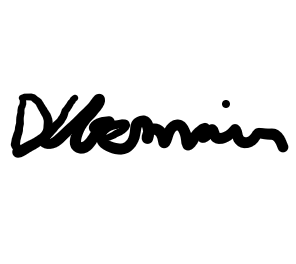 Name / job title:David Germain (Head of Centre)Details of any persons consultedMark Collinson (Chief Instructor Paddle Sports)Mark Collinson (Chief Instructor Paddle Sports)Mark Collinson (Chief Instructor Paddle Sports)